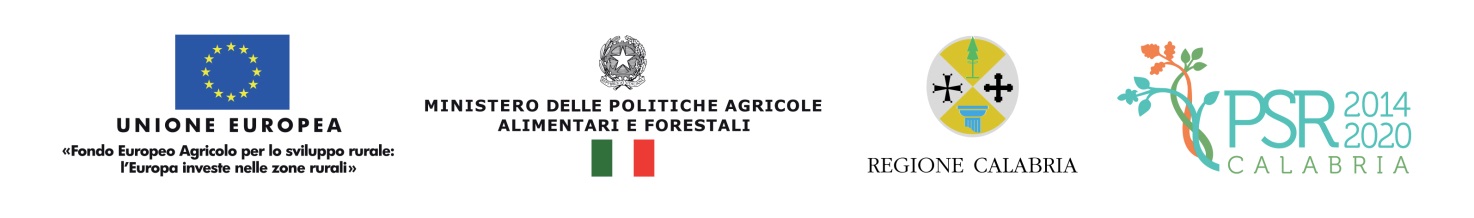 Allegato per la rilevazione dei dati di monitoraggio misura M 4.2.1 Regione Calabria - Autorità di gestione PSR Calabria 2014/2020	Allegato 9dati relativi agli indicatori di prodotto (Output)Si dichiara che i dati sopra riportati rispondono pienamente alla situazione attuale dell’azienda.Tale dichiarazione è resa in forma sostitutiva dell’atto di notorietà ai sensi dell’art. 47 del DPR 28 dicembre 2000 n.445, con allegata copia del documento d’identità del tecnico. Luogo e data___________________________	                               Il tecnico__________________________*L’OTE è l’Orientamento Tecnico-Economico prevalente di un’azienda (Reg. CE n. 1242/2008: ad esempio, un’azienda agricola ricade nell’OTE “Seminativi” nel caso in cui almeno il 66% (i due terzi) del valore della produzione dell’azienda ai prezzi franco azienda (la cosiddetta Produzione Standard) è generato da colture tipo seminativi (e.g. cereali, orticole a pieno campo, oleaginose, proteaginose, etc.).Generalità beneficiarioP.IVA/CUAABarcode domanda di sostegnoSeminativiOrticolturaVinoAltre colture permanentiLatteAltri erbivoriGranivoriMiste (colture e allevamenti)Settori non agricoli (industria alimentare, etc.)OTE* (€) prevalente dell’azienda (indicare solo la tipologia prevalente ≥ 66%)< 5ha≥5ha a <10ha≥10ha a <20ha≥20ha a <50ha≥50haClasse di dimensione economica aziendale